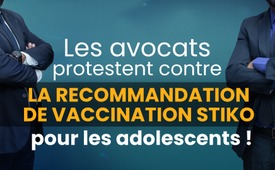 Les avocats protestent contre la recommandation de vaccina-tion STIKO pour les adolescents !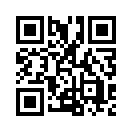 Après une longue période de refus et une forte pression politique, la Commission permanente des vaccinations (STIKO) recommande finalement la vaccination Covid19 pour les adolescents de 12 ans et plus. Les avocats qui décrivent les « vaccinations Covid19 » comme des « injections de thérapies géniques expérimentales COVID-19 » protestent contre cela par un appel urgent à tous les membres de la STIKO. L'émission explique de manière brève et concise l'argumentation des avocats.La Commission permanente des vaccinations (STIKO en abrégé) a annoncé lundi 16 août 2021 qu'elle recommande désormais la vaccination contre le Covid pour les adolescents âgés de 12 à 17 ans. Auparavant, le conseil médical consultatif a toujours refusé de prononcer une recommandation générale de vaccination des adolescents. Avant le 16 août, la STIKO n'avait recommandé qu’aux jeunes souffrant de maladies préexistantes de se faire vacciner contre le Covid. Cette réticence a parfois été vivement critiquée du côté politique.

Markus Söder, Premier ministre bavarois, a par exemple déclaré : 
« Nous apprécions la STIKO, mais il s'agit d'une organisation bénévole. L'Agence européenne des médicaments, ce sont les professionnels. C’est eux qui ont décidé que le vaccin est admis. »

Le changement d'avis brusque de la STIKO soulève donc la question importante de savoir si la STIKO est vraiment aussi indépendante qu'elle ne cesse de l'affirmer. La STIKO a-t-elle finalement cédé à la pression politique ?

Dans un appel urgent de nombreux avocats demandent maintenant à la STIKO de « retirer la recommandation de vaccination émise pour les substances génétiques expérimentales pour tous les enfants âgés de 12 à 17 ans ! »

Dans une lettre de 11 pages adressée nominativement à tous les membres de la STIKO, les avocats justifient leur protestation. Vous pouvez voir l’intégralité de la lettre à la fin de cette émission.

Maintenant nous vous donnons quelques points essentiels et résumés de l'argumentation des avocats :

1. Les enfants ne sont pas ceux qui répandent la pandémie

2. Les chercheurs du Covid disent : les écoles ne sont pas un risque

3. Substances génétiques expérimentales non explorées

Les vaccins Covid 19 ne sont pas des vaccins classiques, mais des substances génétiques expérimentales. Les effets secondaires observés jusqu’à présent sont dramatiques et extrêmement préoccupants. Les effets à long terme ne sont tout simplement pas connus…

Selon la banque de données Eudra Vigilance, 20 595 décès et 1 960 607 personnes souffrant d’effets indésirables ont été signalés au 31 juillet 2021 suite à des injections de quatre produits génétiques expérimentaux contre le COVID-19 (les avocats parlent ici de la vaccination).

4. Les personnes asymptomatiques (qui ne présentent pas de symptômes) ne transmettent pas de virus.


5. Deux fois plus d'hospitalisations chez les personnes vaccinées que chez les personnes non vaccinées.

Israël est le pays du monde où il y a le plus grand nombre de personnes vaccinées. Pourtant, il n'y a pas de différence statistique dans les cas entre les vaccinés et les non-vaccinés. Étonnamment, il y a deux fois plus d'hospitalisations chez les vaccinés que chez les non-vaccinés.

6. Chiffre dramatique des effets secondaires signalés

438 440 cas avec des effets secondaires graves liés aux vaccins ont été enregistrés sur le portail VAERS (collection de données sur les effets indésirables liés aux vaccins aux États-Unis). Entre autres, 9 048 décès, 26 818 hospitalisations, 2 486 paralysies faciales, 2 152 chocs anaphylactiques, 985 fausses couches, 3 324 crises cardiaques et 7 463 handicaps y ont été enregistrés depuis le début de la vaccination.

7. Tous les animaux ayant eu l'injection ARNm sont morts en cas de réinfection 

Nous ne comprenons pas pourquoi il n’a pas été évoqué publiquement que lors d’études sur les animaux, tous les animaux sont morts après l'injection d’ARNm dans le cas de réinfection (c'est-à-dire s'ils ont été infectés par le virus après la vaccination).

8. Les substances génétiques expérimentales contiennent de l'oxyde de graphène.

9. Les substances génétiques expérimentales peuvent provoquer l'infertilité.

10. Les substances génétiques expérimentales ne peuvent pas empêcher la propagation du COVID-19

11. Résumé et appel

Compte tenu de ce qui précède, il est irresponsable de recommander que la population, en particulier les enfants de plus de 12 ans, soit « vaccinée » avec des substances génétiques expérimentales ..... Nous ne devons en aucun cas exposer les enfants et les jeunes à des substances génétiques expérimentales et non étudiées. Le code de Nuremberg interdit l'expérimentation humaine. La STIKO (Commission permanente de vaccination) est tenue d'adhérer également au Code de Nuremberg lorsqu’elle fait des  recommandations. Nous demandons instamment de retirer immédiatement la recommandation ci-dessus.

Chers téléspectateurs, cet appel urgent des avocats qui se sont mobilisés dans cette affaire vous a-t-il interpellés ? Nous aimerions conclure cette émission en donnant deux possibilités pour devenir vous aussi actif :

1. Les avocats demandent aux Allemands de « diffuser cette lettre le plus largement possible et de la joindre également à leur lettre personnelle ». À cette fin, nous proposons la lettre des avocats à télécharger sous cette émission dans l'encadré bleu de notre page originale www.kla.tv.
Les auditeurs allemands peuvent donc se joindre à cette lettre et protester également auprès de la STIKO ou écrire au ministère du Travail, de la Santé et des Affaires sociales compétentes ou aux bureaux de santé.

2. Étant donné qu'à l'heure actuelle, la quasi-totalité des rapports critiques sur les vaccins sont censurés par les Médias de masse, c’est-à-dire par les plateformes sociales telles que YouTube ou Facebook, nous ne pouvons atteindre les gens que par des téléspectateurs actifs qui transmettent nos émissions aux personnes intéressées. Par conséquent, faites suivre cette émission urgente MAINTENANT au plus grand nombre possible de parents, amis, collègues et proches concernés. Utilisez tous les canaux à votre disposition, par exemple l'e-mail, WhatsApp, Twitter, Vimeo ou telegram. Merci beaucoup pour toute diffusion !de kwSources:STIKO empfiehlt Corona-Impfung für Jugendliche:
https://www.mdr.de/brisant/stiko-impfung-kinder-100.html
Politik kritisiert STIKO:
https://www.br.de/nachrichten/bayern/unterirdisch-kritik-an-soeders-attacke-auf-die-impfkommission,SdEhT10
Aufruf zur Weiterverbreitung
https://t.me/RechtsanwaeltinKaminskiCela pourrait aussi vous intéresser:#Coronavirus-fr - www.kla.tv/Coronavirus-fr

#CommentairesMediatiques - médiatiques - www.kla.tv/CommentairesMediatiques

#Vaccination-fr - oui ou non ? Faits et arrière-plans - www.kla.tv/Vaccination-fr

#STIKO-FR - www.kla.tv/STIKO-FRKla.TV – Des nouvelles alternatives... libres – indépendantes – non censurées...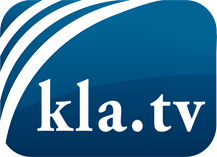 ce que les médias ne devraient pas dissimuler...peu entendu, du peuple pour le peuple...des informations régulières sur www.kla.tv/frÇa vaut la peine de rester avec nous!Vous pouvez vous abonner gratuitement à notre newsletter: www.kla.tv/abo-frAvis de sécurité:Les contre voix sont malheureusement de plus en plus censurées et réprimées. Tant que nous ne nous orientons pas en fonction des intérêts et des idéologies de la système presse, nous devons toujours nous attendre à ce que des prétextes soient recherchés pour bloquer ou supprimer Kla.TV.Alors mettez-vous dès aujourd’hui en réseau en dehors d’internet!
Cliquez ici: www.kla.tv/vernetzung&lang=frLicence:    Licence Creative Commons avec attribution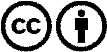 Il est permis de diffuser et d’utiliser notre matériel avec l’attribution! Toutefois, le matériel ne peut pas être utilisé hors contexte.
Cependant pour les institutions financées avec la redevance audio-visuelle, ceci n’est autorisé qu’avec notre accord. Des infractions peuvent entraîner des poursuites.